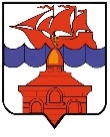 РОССИЙСКАЯ ФЕДЕРАЦИЯКРАСНОЯРСКИЙ КРАЙТАЙМЫРСКИЙ ДОЛГАНО-НЕНЕЦКИЙ МУНИЦИПАЛЬНЫЙ РАЙОНХАТАНГСКИЙ СЕЛЬСКИЙ СОВЕТ ДЕПУТАТОВРЕШЕНИЕ25 июня 2019 года                                                                                                        № 152-РСОб Обращении депутатов Хатангского сельского Совета депутатов в Министерство экологии и рационального природопользования Красноярского края и Главе Таймырского Долгано-Ненецкого муниципального районаВ соответствии со ст. 26 Устава сельского поселения Хатанга, ст. 35 Регламента Совета депутатов, Хатангский сельский Совет депутатов РЕШИЛ: Утвердить Обращение депутатов Хатангского сельского Совета депутатов в Министерство экологии и рационального природопользования Красноярского края и      Главе Таймырского Долгано-Ненецкого муниципального района по вопросу оказания содействия в проведении независимой экспертизы Томторской руды (Приложение 1).Направить данное решение и прилагаемое Обращение Министру экологии и рационального природопользования Правительства Красноярского края П. Е. Корчашкину, Главе Таймырского Долгано-Ненецкого района Е. В. Вершинину. 3.    Опубликовать  (обнародовать)  настоящее  решение  в  периодическом  печатном издании органов местного самоуправления сельского поселения Хатанга «Информационный бюллетень».4.     Настоящее решение вступает в силу в день, следующего за днем его официального опубликования (обнародования). Приложение 1к  Решению Хатангского сельского Совета депутатовот 25 июня 2019 года № 152-РСОБРАЩЕНИЕ ДЕПУТАТОВ ХАТАНГСКОГО СЕЛЬСКОГО СОВЕТА ДЕПУТАТОВВ  МИНИСТЕРСТВО ЭКОЛОГИИ И РАЦИОНАЛЬНОГО ПРИРОДОПОЛЬЗОВАНИЯ  КРАСНОЯРСКОГО КРАЯ                                                               И ГЛАВЕ ТАЙМЫРСКОГО ДОЛГАНО-НЕНЕЦКОГО МУНИЦИПАЛЬНОГО РАЙОНА                                    Уважаемый Павел Евгеньевич !Уважаемый Евгений Владимирович !Реализуемый в рамках Государственной программы проект, включающий в себя добычу редкоземельных и ниобиевых руд в Республике (Саха) Якутии на Томторском месторождении, предполагает транспортировку руды через Хатангский залив, откуда она морем и железной дорогой будет доставляться на переработку в Забайкальский край  город Краснокаменск, взбудоражил население сельского поселения Хатанга. Запуск проекта предполагается в 2023–2024 годах, в настоящее время проект находится на стадии разработки и прохождения государственных проверок и экспертиз. Вопрос перевозки и хранения в сельском поселении Хатанга руды Томторского месторождения поднял серьезные волнения и обеспокоил жителей сельского поселения Хатанга. В адрес Хатангского сельского Совета депутатов поступили многочисленные обращения от жителей поселения с требованием проведения референдума по запрету перевозки руды через территорию сельского поселения Хатанга в связи с ее радиоактивностью. Для снижения социальной напряженности обращаемся к Вам по вопросу оказания содействия в проведении независимой экспертизы Томторской руды на радиоактивность в лаборатории Красноярского края.        ______________________________________________________Председатель   Хатангскогосельского Совета депутатов                      М.Ю. Чарду     Глава сельского поселения      Хатанга                                А.В. Кулешов